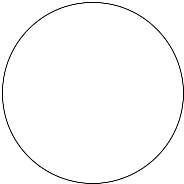 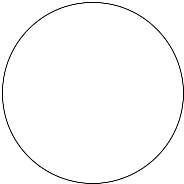 LAPORAN EVALUASI DIRI PROGRAM STUDI PENDIDIKAN PROFESI GURUUNIVERSITAS/INSTITUT/SEKOLAH TINGGI/…………………………………..NAMA KOTA KEDUDUKAN PERGURUAN TINGGI TAHUN ................Identitas Program StudiProgram Studi (PS)	: ..............................................................................................UPPS	: ..............................................................................................Perguruan Tinggi	: ..............................................................................................Nomor SK pendirian PS (*)	: ..............................................................................................Tanggal SK pendirian PS	: ...............................................................................................Bulan & Tahun DimulainyaPenyelenggaraan PS	: ..............................................................................................Nomor SK Izin Operasional (*) : ..............................................................................................Tanggal SK Izin Operasional	: ..............................................................................................Peringkat Akreditasi Terakhir	: ..............................................................................................Nomor SK Akreditasi	: ..............................................................................................Alamat PS	: ..............................................................................................No. Telepon PS	: ..............................................................................................Homepage dan Email PS	: ..............................................................................................Nomor WA Ketua Tim	: ……………………………………………………………………Alamat Email Ketua Tim	: ……………………………………………………………………Identitas Pengisi Laporan Evaluasi DiriNama	: ...........................................................................................................NIDN	: ...........................................................................................................Jabatan	: ...........................................................................................................Tanggal Pengisian	: ...……………………………………………………………………………Tanda Tangan	:Nama	: ...........................................................................................................NIDN	: ...........................................................................................................Jabatan	: ...........................................................................................................Tanggal Pengisian	: ...……………………………………………………………………………Tanda Tangan	:Nama	: ...........................................................................................................NIDN	: ...........................................................................................................Jabatan	: ...........................................................................................................Tanggal Pengisian	: ...……………………………………………………………………………Tanda Tangan	:Nama	: ...........................................................................................................NIDN	: ...........................................................................................................Jabatan	: ...........................................................................................................Tanggal Pengisian	: ...……………………………………………………………………………Tanda Tangan	:Nama	: ...........................................................................................................NIDN	: ...........................................................................................................Jabatan	: ...........................................................................................................Tanggal Pengisian	: ...……………………………………………………………………………Tanda Tangan	:KATA PENGANTARDAFTAR ISIBAGIAN APROFIL UNIT PENGELOLA PROGRAM STUDITuliskan identitas UPPS: Nama PT; nama UPPS; tahun berdiri; nomor Surat Keputusan (SK); jumlah Program Studi (PS) yang dikelola UPPS (dapat meliputi program sarjana, PPG, program magister, dan program doktor); alamat kantor; nomor telepon; alamat email; dan website.Visi, Misi, Tujuan, dan Strategi (VMTS): Deskripsikan Visi, MIsi, Tujuan PT dan UPPS, serta Strategi untuk mencapai tujuan tersebut. Dosen: Tuliskan Rasio Dosen Tetap (DTPS) PPG terhadap semua mahasiswa PPG (baik Prajabatan mauun dalam jabatan) pada saat TS. Mahasiswa: Tuliskan Rata-rata Indeks Prestasi Kumulatif (IPK) lulusan PS PPG (baik Prajabatan maupun Dalam Jabatan) yang dikelola UPPS pada saat TS. Keuangan: Tuliskan alokasi dana operasional pendidikan, dana penelitian, dana Pengabdian kepada Masyarakat (PkM), dana publikasi, dan dana investasi.Sistem Penjaminan Mutu Internal (SPMI):Deskripsikan Dokumen SPMI (dokumen kebijakan, dokumen manual, dokumen standar, dan dokumen formulir), pelaksanaan SPMI dengan siklus PPEPP, dan pelaksanaan external benchmarking penjaminan mutu. BAGIAN BKRITERIAKRITERIA 1. VISI, TUJUAN, DAN STRATEGI (VTS)KebijakanDeskripsikan (1) Kebijakan tertulis dalam bentuk peraturan perundang-undangan (Undang-Undang, Peraturan Pemerintah, Peraturan Menteri, dan lain-lain) dan/atau peraturan pimpinan perguruan tinggi yang mengatur visi keilmuan dan tujuan Program Studi Pendidikan Profesi Guru yang selanjutnya disingkat PS PPG, dan (2) sosialisasi kebijakan tersebut.PelaksanaanMekanisme Penyusunan Visi Keilmuan dan Tujuan PSDeskripsikan mekanisme penyusunan visi keilmuan/profesi, tujuan, serta pemangku kepentingan internal maupun eksternal PS PPG yang dilibatkan dalam penyusunan.Rumusan Visi Keilmuan dan Tujuan PSDeskripsikan (1) visi keilmuan PS, (2) tujuan PS, dan (3) strategi pencapaian tujuan PS PPG tersebut. Tingkat Pemahaman VTS dan Kejelasan Strategi Pencapaian Visi Keilmuan PS PPGDeskripsikan tingkat pemahaman dosen, mahasiswa, dan tenaga kependidikan PS PPG terhadap VTS PS PPG yang   diperoleh dari hasil survei dan kejelasan  strategi pencapaian visi keilmuan PS.EvaluasiDeskripsikan evaluasi yang dila kukan terhadap (1) kebijakan, (2) sosialisasi, dan (3) implementasi tentang penyusunan, sosialisasi, implementasi, dan evaluasi visi keilmuan dan tujuan PS PPG.Tindak LanjutDeskripsikan tindak lanjut yang telah    diambil oleh PS/UPPS/PT dalam rangka meningkatkan kualitas  (1) kebijakan, (2) sosialisasi, dan (3) implementasi tentang penyusunan, sosialisasi, implementasi, dan evaluasi visi keilmuan dan tujuan PS PPG.KRITERIA 2. TATA PAMONG, TATA KELOLA, DAN KERJA SAMAKebijakanDeskripsikan (1) Kebijakan tertulis dalam bentuk peraturan perundang-undangan dan/atau peraturan pimpinan perguruan tinggi dan/atau UPPS yang mengatur tata pamong, tata kelola, kepemimpinan,  kerja sama dan penjaminan mutu di UPPS, dan (2) sosialisasi kebijakan tersebut.PelaksanaanTata PamongDeskripsikan sistem dan perwujudan good governance di UPPS dengan struktur organisasi dan tata pamong yang lengkap (pembuat kebijakan, pelaksana, pengawas, unsur penunjang akademik,  unsur penunjang administratif, dan unsur penunjang pendidikan berasrama) disertai dengan tugas pokok dan fungsi (tupoksi) masing-masing secara jelas, serta memenuhi lima pilar: (1) kredibel, (2) transparan, (3) akuntabel, (4) bertanggung jawab, dan (5) adil. Kemukakan juga best practice yang telah dilakukan terkait tata pamong.Tata KelolaDeskripsikan sistem dan pelaksanaan tata kelola di UPPS yang menggambarkan adanya (1) perencanaan, (2) pengorganisasian, (3) pemilihan dan penempatan personel, (4) pelaksanaan, (5) pemantauan dan pengawasan, (6) pengendalian, (7) penilaian, (8) pelaporan, dan (9) pengembangan sebagai wujud tindak lanjut evaluasi tata kelola secara periodik.KepemimpinanDeskripsikan implementasi kepemimpinan di UPPS dan buktinya, yang meliputi (1) kepemimpinan operasional, (2) kepemimpinan organisasi, dan (3) kepemimpinan publik.Kerja SamaTuliskan data kerja sama dalam negeri dan luar negeri dalam bidang tridarma PT di UPPS termasuk  kerja sama dengan lab school dan/atau sekolah mitra, yang meliputi nama lembaga mitra, tingkat, judul dan ruang lingkup, manfaat/output, durasi dan waktu dalam tiga tahun terakhir (Tabel 2.2.4). Dokumen kerja sama meliputi: MoU/MoA dan Laporan Pelaksanaan atau bukti pelaksanaan lainnya. Tabel 2.2.4 Data Kerja Sama*Contoh: Laporan pelaksanaan kerja samaPenjaminan Mutu UPPS dan PS PPGDeskripsikan pelaksanaan penjaminan mutu di UPPS dan PS PPG yang merefleksikan perwujudan dari kebijakan penjaminan mutu yang telah ditetapkan oleh PT, yang menunjukkan adanya unit/gugus penjaminan mutu, bukti terlaksananya siklus PPEPP, tersedianya dokumentasi pelaksanaan penjaminan mutu, bukti umpan balik dari dosen, mahasiswa, Tendik, alumni, sekolah mitra, dan pengguna lulusan, dan bukti pelaksanaan external benchmarking penjaminan mutu.EvaluasiDeskripsikan evaluasi terhadap (1) kebijakan tentang tata pamong, tata kelola, kepemimpinan, kerja sama, dan penjaminan mutu di UPPS, (2) sosialisasi, dan (3) implementasi kebijakan tersebut.Tindak LanjutDeskripsikan tindak lanjut yang telah  diambil untuk meningkatkan kualitas (1) kebijakan tentang tata pamong, tata kelola, kepemimpinan, kerja sama, dan penjaminan mutu di PS dan UPPS, (2) sosialisasi, dan (3) implementasi kebijakan tersebut.KRITERIA 3 MAHASISWA3.1. KebijakanDeskripsikan (1) Kebijakan tertulis dalam bentuk peraturan perundang-undangan dan/atau peraturan pimpinan perguruan tinggi yang mengatur penerimaan mahasiswa baru PPG, dan (2) sosialisasi kebijakan tersebut.PelaksanaanInput MahasiswaDeskripsikan mekanisme pelaksanaan dan hasil analisis profil input mahasiswa PPG yang mencakup linearitas, representasi daerah Indonesia, usia, IPK S1, dan asal perguruan tinggi.Program Layanan dan Pembinaan MahasiswaDeskripsikan pelaksanaan program layanan mahasiswa dalam bidang (1) pembinaan kehidupan pendidikan berasrama, (2) kewirausahaan, (3) kepramukaan, (4) kesehatan, (5) kesamaptaan (bela negara dan wawasan kebangsaan) beserta bukti nyata yang telah dilakukan di PS PPG. Kemukakan pula mengenai akses dan kualitas layanan kemahasiswaan yang diberikan serta tingkat kepuasaan mahasiswa terhadap layanan yang diberikan.Program Pemantauan dan Pembinaan Lulusan (Alumni)Deskripsikan pelaksanaan program pemantauan dan pembinaan terhadap alumni PPG secara   periodik dan berkelanjutan dengan menunjukkan bukti sahih pelaksanaan kegiatan tersebut secara nyata yang dilengkapi dengan contoh-contoh. Program pemantauan dan pembinaan terhadap alumni PPG secara periodik dan berkelanjutan, yang meliputi (1) nama kegiatan, (2) latar belakang, (3) landasan, (4) tujuan, (5) mekanisme, (6) penjadwalan, (7) hasil pembinaan, dan (8) evaluasi kegiatan dan tindaklanjut.EvaluasiDeskripsikan evaluasi terhadap (1) kebijakan tentang penerimaan mahasiswa baru PPG, (2) sosialisasi, dan (3) implementasi kebijakan tersebut.Tindak LanjutDeskripsikan tindak lanjut yang telah diambil oleh UPPS untuk meningkatkan kualitas (1) kebijakan tentang penerimaan mahasiswa baru PPG, (2) sosialisasi, dan (3) implementasi kebijakan tersebut.KRITERIA 4. SUMBER DAYA MANUSIAKebijakanDeskripsikan (1) Kebijakan tertulis dalam bentuk peraturan perundang-undangan dan/atau peraturan pimpinan perguruan tinggi yang mengatur rekrutmen dan seleksi, penempatan, pengembangan, evaluasi kinerja, dan pemberhentian SDM, dan (2) sosialisasi kebijakan tersebut.PelaksanaanDosenTuliskan data Dosen Tetap PS (DTPS) PPG yang dibagi menjadi dua kelompok, yaitu Dosen Pengelola Program (DPP)     dan Dosen Bidang Studi (DBS) (Tabel 4.2.1).Tabel 4.2.1 Data Dosen PS PPG*Sertakan tautan PDDIKTI atau laman resmi**Beri tanda check () pada kolom yang sesuai.Rekrutmen dan Tes Seleksi DosenDeskripsikan pelaksanaan  rekrutmen dan tes seleksi dosen PS PPG, baik DPP maupun DBS, dengan menguraikan secara lengkap dan komprehensif yang meliputi (1) sistem seleksi, (2) prosedur pelaksanaan, (3) penempatan, (4) pengembangan, (5) retensi, dan (6) pemberhentian. Profil DTPS Pengelola Program Studi PPG (DPP)Tuliskan profil Dosen Pengelola Program (DPP) PS PPG, yang mencakup (1) nama lengkap, (2) Nomor     Induk Dosen Nasional (NIDN) atau Nomor Induk Dosen Khusus (NIDK), (3) tanggal lahir, (4) kepemilikan sertifikat  pendidik, (5) jabatan fungsional, (6) gelar akademik, (7) pendidikan sarjana (S1), magister (S2), doktor (S3), asal PT, dan (8) bidang keahlian untuk setiap jenjang pendidikan (Tabel 4.2.1.2).Tabel 4.2.1.2 Profil DTPS Pengelola PS PPG (DPP)Profil DTPS Bidang Studi PS (DBS)Tuliskan profil Dosen Pengelola Bidang Studi (DBS) yang mengajar di setiap bidang studi di PS PPG, yang mencakup (1) nama lengkap, (2) Nomor Induk Dosen Nasional (NIDN) atau Nomor Induk  Dosen Khusus (NIDK), (3) tanggal lahir, (4) kepemilikan sertifikat pendidik, (5) jabatan fungsional, (6) gelar akademik, (7) pendidikan S-1, S-2, S-3, dan asal PT, dan (8) bidang keahlian untuk setiap jenjang pendidikan (Tabel 4.2.1.3)Tabel 4.2.1.3 Profil DBSRasio DTPS terhadap Mahasiswa PPGTuliskan rasio jumlah DTPS (terdiri atas DPP yang bidang keahliannya sesuai dengan bidang studi DBS) (Tabel 4.2.1.4). Khusus untuk perhitungan rasio ini, bidang studi yang dimasukkan adalah bidang studi  yang  memiliki mahasiswa PPG.  Tabel 4.2.1.4 Rasio DTPS terhadap Mahasiswa PPGPengembangan Kompetensi DosenDeskripsikan kegiatan pengembangan kompetensi dosen yang diikuti DTPS, seperti supervisi klinis, evaluasi dan pemberian balikan, pemotivasian dan pemberian dukungan emosional, self efficacy, refleksi, dan membangun identitas professional, studi lanjut ke jenjang S3, mengikuti postdoc, kursus singkat (short course), magang, pelatihan, sertifikasi, konferensi, seminar, dan lokakarya yang     relevan dengan tridarma PT yang telah dilakukan oleh DTPS dalam tiga tahun terakhir (Tabel 4.2.1.5)Tabel 4.2.1.5 Jumlah Dosen yang Mengikuti Pengembangan Kompetensi * Sertakan bukti kegiatanGuru PamongTuliskan profil guru pamong yang mendampingi dosen di setiap bidang studi di PS PPG, yang mencakup: Nama, Jabatan Fungsional, Pendidikan Tertinggi, Bidang keahlian, dan nomor sertifikat    pendidik (Tabel 4.2.2.1)Tabel 4.2.2.1 Profil guru pamongGuru Pamong Bidang Studi …Guru Pamong Bidang Studi …Guru Pamong Bidang Studi …4.2.2.2 Pengembangan Kompetensi Guru PamongDeskripsikan kegiatan yang diikuti guru pamong PPG dalam rangka pengembangan kompetensinya yang dilaksanakan oleh PS PPG seperti pelatihan pendampingan workshop, pembimbingan PPL, penelitian tindakan kelas, dan keterampilan lain yang relevan dengan fungsi guru pamong, supervisi klinis; evaluasi dan pemberian balikan, memotivasi dan memberi dukungan emosional, self-efficacy, refleksi dan membangun identitas profesional dalam tiga tahun terakhir (Tabel 4.2.2.2).Tabel 4.2.2.2 Jumlah Guru Pamong yang Mengikuti Pengembangan Kompetensi oleh UPPS/PS PPG* Sertakan bukti kegiatanJumlah keseluruhan guru pamong yang mengikuti kegiatan: TS + TS-1 + TS-2Rata-rata guru pamong yang mengikuti kegiatan per tahun: (TS+TS-1+TS-2)/3Profil Tenaga KependidikanTuliskan profil tenaga kependidikan (Tendik) (Tabel 4.2.3).Tabel 4.2.3 Profil Tenaga Kependidikan*Sertakan fotokopi ijasah atau sertifikat kompetensiDosen Pembimbing Pendidikan BerasramaDeskripsikan profil dosen pembimbingPendidikan Berasrama yang meliputi (1) nama dosen, (2) jabatan akademik,   ((3) jabatan dalam pendidikan berasrama, dan (4) lama menjadi pembimbing pendidikan berasrama. Jelaskan tugas yang dilakukan oleh setiap pembimbing asrama, seperti (1) mendampingi mahasiswa dalam melakukan  kegiatan harian, (2) memfasilitasi, (3) membimbing, (4) menginspirasi, (5) melakukan monitoring, melaksanakan         kurikulum pendidikan berasrama, serta (6) mengevaluasi kegiatan di asrama dan pendidikan berasramaKepuasan Dosen dan Tenaga Kependidikan Terhadap Manajemen SDMDeskripsikan pelaksanaan survei kepuasan SDM. Selanjutnya berikan penjelasan tentang ketersediaan instrumen untuk mengukur tingkat kepuasan dosen dan tenaga kependidikan terhadap  manajemen SDM yang meliputi jenis instrumen, pengembang instrumen, validator instrumen, pelaksanaan uji coba instrumen, dan finalisasi instrumen (Tabel 4.2.5.1), pelaksanaan pengukuran kepuasan dosen (Tabel 4.2.5.2), dan pelaksanaan pengukuran kepuasan tenaga kependidikan (Tabel 4.2.5.3).Tabel 4.2.5.1 Ketersediaan Instrumen untuk Pengukuran Tingkat KepuasanTabel 4.2.5.2 Pelaksanaan Pengukuran Kepuasan DosenTabel 4.2.5.3 Pelaksanaan Pengukuran Kepuasan Tenaga KependidikanEvaluasiDeskripsikan evaluasi yang telah dilakukan oleh UPPS/PS terhadap (1) Kebijakan tentang rekrutmen dan seleksi, penempatan, pengembangan, evaluasi kinerja, dan pemberhentian SDM, (2) sosialisasi, dan (3) implementasi kebijakan tersebut.Tindak LanjutDeskripsikan tindak lanjut yang telah dilakukan oleh UPPS/PS untuk meningkatkan kualitas (1) Kebijakan tentang rekrutmen dan seleksi, penempatan, pengembangan, evaluasi kinerja, dan pemberhentian SDM, (2) sosialisasi, dan (3) implementasi kebijakan tersebut.KRITERIA 5. KEUANGAN, SARANA, DAN PRASARANA5.1.KebijakanDeskripsikan (1) Kebijakan tertulis dalam bentuk peraturan perundang-undangan dan/atau peraturan pimpinan perguruan tinggi yang mengatur keuangan, sarana, dan prasana pembelajaran, dan (2) sosialisasi kebijakan tersebut.PelaksanaanKeuanganPemerolehan Dana UPPSTuliskan besar dana yang diperoleh oleh UPPS dalam tiga tahun terakhir (Tabel 5.2.1.1).Tabel 5.2.1.1 Pemerolehan DanaKeterlibatan PS dalam Perencanaan Target KinerjaDeskripsikan kerterlibatan PS PPG dalam perencanaan kegiatan/kerja, perencanaan/alokasi dana, perencanaan target kinerja, dan pengelolaan dana.Penggunaan DanaTuliskan jumlah dana yang digunakan oleh PS PPG untuk keperluan kegiatan tridarma PT dalam tiga tahun terakhir (Tabel 5.2.1.3).Tabel 5.2.1.3 Alokasi Dana untuk Operasional PS PPGDana PenelitianSumber dana kegiatan penelitian berasal dari alokasi dana UPPS/PT, dana pribadi, dan dana dari luar PT yang diperoleh dosen.Tuliskan dana untuk kegiatan penelitian dalam tiga tahun terakhir yang dilakukan oleh DTPS (Tabel 5.2.1.4)Tabel 5.2.1.4 Dana PenelitianDana PkMSumber dana kegiatan PKM berasal dari alokasi dana UPPS/PT, dana pribadi, dan dana dari luar PT yang diperoleh dosen.Tuliskan dana untuk kegiatan PkM dalam tiga tahun terakhir yang dilakukan oleh DTPS (Tabel 5.2.1.5). Tabel 5.2.1.5 Dana PkMBiaya Operasional PublikasiTuliskan dana untuk kegiatan publikasi dalam tiga tahun terakhir yang dilakukan oleh DTPS (Tabel 5.2.1.6). Tabel 5.2.1.6 Dana Operasional PublikasiPrasarana dan Sarana PendidikanData Prasarana PendidikanTuliskan data prasarana pendidikan yang dapat diakses dan dipergunakan oleh PS PPG untuk melaksanakan kegiatan pendidikan (perkuliahan, pembimbingan, ujian, seminar, lokakarya, dan lain-lain): Tabel 5.2.2.1.1 untuk prasarana umum, Tabel 5.2.2.1.2 untuk prasarana utama, Tabel 5.2.2.1.3 untuk prasarana penunjang, dan Tabel 5.2.2.1.4 untuk sekolah mitra.Tabel 5.2.2.1.1 Prasarana Umum*Beri tanda centang (√) pada kolom yang sesuai: SD = Milik Sendiri; SW = Sewa/Kontrak/Kerja sama Tabel 5.2.2.1.2 Prasarana Utama*Beri tanda centang (√) pada kolom yang sesuai: SD = Milik Sendiri; SW = Sewa/Kontrak/Kerja sama Tabel 5.2.2.1.3 Prasarana PenunjangBeri tanda centang (√) pada kolom yang sesuai: SD = Milik Sendiri; SW = Sewa/Kontrak/Kerja samaTabel 5.2.2.1.4 Sekolah MitraSarana PendidikanTuliskan data sarana pendidikan yang dapat diakses dan dipergunakan oleh PS PPG untuk melaksanakan kegiatan pendidikan (perkuliahan, pembimbingan, ujian, seminar, lokakarya, dan lain-lain) (Tabel 5.2.2.2).Tabel 5.2.2.2 Sarana Pendidikan*Diisi: sangat baik, baik, kurang baik, atau tidak baik**Diisi dengan tanda centang (√) pada kolom yang sesuaiEvaluasiDeskripsikan evaluasi terhadap (1) Kebijakan tentang keuangan, sarana, dan prasana pembelajaran, (2) sosialisasi, dan (3) implementasi kebijakan tersebut.4 Tindak LanjutDeskripsikan tindak lanjut yang telah diambil oleh UPPS dalam rangka meningkatkan kualitas (1) Kebijakan tentang keuangan, sarana, dan prasana pembelajaran, (2) sosialisasi, dan (3) implementasi kebijakan tersebut.KRITERIA 6 PENDIDIKAN6.1 KebijakanDeskripsikan (1) Kebijakan tertulis dalam bentuk peraturan perundang-undangan dan/atau peraturan pimpinan perguruan tinggi yang mengatur tentang pelaksanaan dan pengelolaan PPG dan (2) sosialisasi kebijakan tersebut.2 PelaksanaanDukungan UPPS terhadap pengembangan kurikulum PPGDeskripsikan bentuk dukungan UPPS dalam pengembangan kurikulum PS PPG dalam bentuk (1) pemberian dana, (2) pemberian pendampingan, dan (3) penyediaan pakar yang relevan.Kurikulum PS PPGDeskripsikan garis besar komponen kurikulum dan berikan tautan (link) dokumen kurikulum lengkap PS PPG yang meliputi identitas PPG, evaluasi terhadap pelaksanaan kurikulum sebelumnya, visi akademik/profesi, misi pendidikan, tujuan, profil lulusan, Capaian Pembelajaran Lulusan (CPL), bidang kajian, daftar mata kuliah/mata lokakarya/workshop, dan Perangkat Pembelajaran (RPS). Kurikulum mewadahi pembiasaan praktik reflektif pada mahasiswa PPG. Kurikulum juga menunjukkan kekhasan PS PPG yang mengarah ke visi keilmuan PS PPG.Pelaksanaan Kurikulum Pembelajaran dan Pendidikan Berasrama PS PPGDeskripsikan tahapan pembelajaran sesuai dengan kurikulum PS PPG yang terdiri atas (1) pendalaman materi, (2) perancangan pembelajaran, (3) review hasil perancangan, (4) peer teaching, (5) ujian komprehensif, dan (6) Program  Pengalaman Lapangan (PPL) yang mewadahi pembiasaan praktik reflektif pada mahasiswa PPG dan mengarah ke visi keilmuan PS PPG.Kesesuaian pembelajaran dengan RPS dan pemenuhan karakteristik pembelajaran Deskripsikan pembelajaran/lokakarya/workshop yang dilaksanakan sesuai    dengan RPS dan yang yang memiliki sifat interaktif, holistik, integratif, saintifik, kontekstual, tematik, efektif, kolaboratif, dan berpusat pada mahasiswa, yang mewadahi pembiasaan praktik reflektif pada mahasiswa PPG dan mengarah ke visi keilmuan PS PPG.Sistem pemantauan kegiatan pembelajaranDeskripsikan (1) Aktivitas yang dilakukan oleh UPPS/PS terkait dengan pemantauan kegiatan pembelajaran baik akademik maupun pendidikan berasrama yang dilaksanakan untuk menjamin terlaksananya pembelajaran dan pendidikan yang efektif dan reflektif, (2) tindak lanjut hasil pemantauan,  dan (3) bentuk komunikasi yang disampaikan kepada pihak-pihak yang berkepentingan.Penilaian PembelajaranDeskripsikan bentuk penilaian pembelajaran baik akademik maupun pendidikan berasrama yang terdiri atas penilaian proses dan penilaian produk.Pembelajaran Mikro/Peer TeachingDeskripsikan pelaksanaan pembelajaran mikro atau peer teaching yang meliputi (1) keterampilan dasar mengajar atau keterampilan pengelolaan pembelajaran yang dilatihkan, (2) tempat kegiatan itu dilaksanakan (laboratorium microteaching atau ruang kelas) atau secara daring, dan (3)  refleksi yang dilakukan dan bentuk tindaklanjutnya.Pembimbingan Magang KependidikanDeskripsikan (1) Pelaksanaan pembimbingan magang kependidikan di sekolah mitra, (2) bentuk supervisi klinis praktik profesi di lapangan, dan (3) tindak lanjut   yang dilakukan.Kepuasan mahasiswaDeskripsikan hasil pengukuran kepuasan mahasiswa terhadap (a) kinerja dosen, (b) layanan administrasi akademik, dan (c) prasarana dan sarana pembelajaran, dengan memenuhi aspek-aspek berikut ini beserta buktinya.menggunakan instrumen kepuasan yang valid dan mudah digunakan,dilaksanakan di setiap akhir semester dan datanya terekam secara lengkap,hasilnya dianalisis dengan metode yang tepat dan bermanfaat untuk pengambilan keputusan,dilakukan review terhadap hasil pelaksanaan pengukuran kepuasan,ditindaklanjuti untuk perbaikan dan peningkatan mutu pengajaran, danhasilnya dipublikasikan dan mudah diakses pihak-pihak yang berkepentinganEvaluasiDeskripsikan evaluasi terhadap (1) kebijakan pelaksanaan dan pengelolaan pendidikan PPG, (2) sosialisai, dan (3) implementasi kebijakan tersebut. Tindak LanjutDeskripsikan tindak lanjut yang telah dilakukan oleh UPPS dalam rangka meningkatkan (1) kebijakan pelaksanaan dan pengelolaan pendidikan PPG, (2) sosialisai, dan (3) implementasi kebijakan tersebut. KRITERIA 7. PENELITIANKebijakanDeskripsikan (1) Kebijakan tertulis dalam bentuk peraturan perundang-undangan dan/atau peraturan pimpinan perguruan tinggi yang mengatur pelaksanaan dan pengelolaan penelitian, terutama Penelitian Tindakan Kelas (PTK) di PS PPG, dan (2) sosialisasi kebijakan tersebut.PelaksanaanPelaksanaan PTKDeskripsikan pelaksanaan PTK yang dilakukan mahasiswa PS PPG dan dosen (DTPS) selama 3 tahun terakhir, yakni TS-2, TS-1, dan TS  ( Tabel 7.2.1.1 dan 7.2.1.2).Tabel 7.2.1.1 Pelaksanaan PTK oleh MahasiswaTabel 7.2.1.2 Pelaksanaan PTK oleh DTPSLuaran PenelitianTuliskan data luaran penelitian mahasiswa (Tabel 7.2.2.1) dan dosen (Tabel 7.2.2.2) selama 3 tahun terakhir, yakni TS-2, TS-1, dan TS.Tabel 7.2.2.1 Luaran PTK oleh MahasiswaTabel 7.2.2.2 Luaran PTK oleh DosenEvaluasiDeskripsikan evaluasi terhadap (1) kebijakan tentang pelaksanaan dan pengelolaan penelitian, terutama Penelitian Tindakan Kelas (PTK) di PS PPG, (2) sosialisasi, dan (3) implementasi kebijakan tersebut.Tindak LanjutDeskripsikan tindak lanjut yang diambil oleh UPPS/PS dalam rangka meningkatkan kualitas (1) kebijakan tentang pelaksanaan dan pengelolaan penelitian, terutama Penelitian Tindakan Kelas (PTK) di PS PPG, (2) sosialisasi, dan (3) implementasi kebijakan tersebut.KRITERIA 8. PENGABDIAN KEPADA MASYARAKATKebijakanDeskripsikan (1) Kebijakan tertulis dalam bentuk peraturan perundang-undangan dan/atau peraturan pimpinan perguruan tinggi yang mengatur pelaksanaan dan pengelolaan Pengabdian pada Masyarakat (PkM) dan (2) sosialisasi kebijakan tersebut.PelaksanaanPelaksanaan Pengabdian kepada MasyarakatTuliskan data pelaksanaan kegiatan PkM yang dilakukan oleh DTPS PS PPG (Tabel 8.2.1) selama 3 tahun terakhir, yakni TS-2, TS-1, dan TS.Tabel 8.2.1 Pelaksanaan Pengabdian kepada MasyarakatLuaran Pengabdian kepada masyarakatTuliskan data luaran kegiatan PkM oleh dosen PS PPG (Tabel 8.2.2).Tabel 8.2.2 Luaran Pengabdian kepada MasyarakatEvaluasiDeskripsikan evaluasi yang telah dilakukan PS atau UPPS terhadap (1) kebijakan pelaksanaan dan pengelolaan PkM, (2) sosialisasi, dan (3) implementasi kebijakan tersebut.Tindak LanjutDeskripsikan tindak lanjut yang telah dilakukan oleh UPPS/PS dalam rangka meningkatkan kualitas (1) kebijakan pelaksanaan dan pengelolaan PkM, (2) sosialisasi, dan (3) implementasi kebijakan tersebut.KRITERIA 9 LUARAN DAN CAPAIAN TRIDARMA9.1 KebijakanDeskripsikan (1) Kebijakan tertulis dalam bentuk peraturan perundang-undangan dan/atau peraturan pimpinan perguruan tinggi yang mengatur luaran dan capaian tridarma PT, dan (2) sosialisasi kebijakan tersebut.Luaran dan Capaian TridarmaPersentase KelulusanMahasiswa PPG dinyatakan lulus jika telah lulus dari Uji Kompetensi Mahassiwa PPG (UKMPPG) yang terdiri dari Uji Kinerja (UKin) dan Uji Pengetahuan (UP). Tuliskan persentase kelulusan mahasiswa PPG dalam tiga tahun terakhir (Tabel 9.2.1).Tabel 9.2.1 Persentase KelulusanIPK lulusanTuliskan data jumlah lulusan dan Indeks Prestasi Kumulatif (IPK) mahasiswa dalam tiga tahun terakhir (Tabel 9.2.2)Tabel 9.2.2 IPK LulusanPrestasi akademikDeskripsikan data prestasi akademik (seperti menjadi pemenang atau juara 1, 2, 3, dalam lomba karya tulis ilmiah, kegiatan olimpiade ilmiah, debat, pengembangan model, dan lain-lain) dan prestasi non- akademik (seperti bidang olah raga, seni, pramuka, dan kesehatan) yang diperoleh mahasiswa selama studi dan 3 tahun setelah lulus (Tabel 9.2.3)Tabel 9.2.3 Prestasi MahasiswaMasa studiMasa studi mahasiswa PPG dihitung sejak menjadi mahasiswa PPG sampai dengan dinyatakan lulus Ukin dan UP. Tuliskan data kelulusan, masa studi, dan keberhasilan studi mahasiswa (Tabel 9.2.4).Tabel 9.2.4 Masa Studi, Kelulusan Tepat Waktu, dan Keberhasilan StudiTracer studyDeskripsikan pelaksanaan tracer study yang dilaksanakan oleh UPPS dengan cakupan sebagai berikut.terkoordinasi di tingkat PT,dilakukan secara reguler,isi kuesioner mencakup seluruh pertanyaan inti tracer study DIKTI,ditargetkan seluruh populasi, dandigunakan untuk pengembangan kurikulumTingkat kepuasan pengguna lulusanTuliskan data tingkat kepuasan pengguna lulusan (Tabel 9.2.6).Tabel 9.2.6 Tingkat Kepuasan Pengguna LulusanJumlah pengguna lulusan	: .......Lampirkan tautan/link bukti hasil tracer study untuk tiap butir di atas EvaluasiDeskripsikan evaluasi terhadap (1) Kebijakan tentang luaran dan capaian tridarma PT, (2) sosialisasi, dan (3) implementasi kebijakan tersebut.Tindak LanjutDeskripsikan tindak lanjut yang telah diambil oleh UPPS dalam rangka meningkatkan kualitas (1) Kebijakan tentang luaran dan capaian tridarma PT, (2) sosialisasi, dan (3) implementasi kebijakan tersebut.BAGIAN C ANALISIS PERMASALAHANDAN PENGEMBANGAN PROGRAM STUDIEvaluasi Capaian Kinerja PS PPGDeskripsikan (1) Pelaksanaan evaluasi capaian kinerja PS PPG: waktu dan tempat pelaksanaan, mekanisme, pihak-pihak yang terlibat, dan lain-lain; (2) hasil evaluasi capaian kinerja: keberhasilan dan ketidakberhasilan terkait dengan 9 kriteria, dan (3) tindak lanjut.Permasalahan yang dihadapi oleh PS PPG dan pemecahannya yang terkait dengan (1) tata pamong, tata kelola, dan kerja sama; (2) mahasiswa; (3) sumber daya manusia; (4) keuangan, sarana dan prasarana; (5) pendidikan; (6) penelitian; (7) pengabdian kepada masyarakat; dan (8) luaran dan capaian tridarma (Tabel C.1).Tabel C1. Akar Permasalahan dan Pemecahan KomprehensifProgram PengembanganDeskripsikan program pengembangan PS PPG oleh UPPS yang mencakup (1) tata pamong, tata kelola, dan kerja sama; (2) mahasiswa; (3) sumber daya manusia; (4) keuangan, sarana dan prasarana; (5) pendidikan; (6) penelitian; (7) pengabdian kepada masyarakat; dan (8) luaran dan capaian tridarma. No.Nama Lembaga MitraTingkatTingkatJudul danBidang Kerja SamaManfaat/OutputDurasi danWaktuBukti/Tautan*No.Nama Lembaga MitraLuar NegeriDalam NegeriJudul danBidang Kerja SamaManfaat/OutputDurasi danWaktuBukti/Tautan*(1)(2)(3)(4)(6)(7)(8)(9)1.2.3.dstJumlahJumlahNoNama Dosen*DPP**DBS**Bidang Studi(1)(2)(3)(4)(5)12345NoNama Lengkap DPPNIDN/NIDKTanggal lahirKepemilikan Sertifikat pendidikJabatan FungsionalGelar akademikPendidikan S1, S2, S3dan asal PTBidang keahlian setiap jenjangpendidikan(1)(2)(3)(4)(5)(6)(7)(8)(9)123dstNoNama Lengkap DBSNIDN/NIDKTanggal lahirKepemilikan Sertifikat pendidikJabatan FungsionalGelar akademikPendidikan S1, S2, S3dan asal PTBidang keahlian setiap jenjang pendidikanTelah mngikiuti pelatihan supervisi  klinis(Y/T)(1)(2)(3)(4)(5)(6)(7)(8)(9)(10)Bidang Studi ABidang Studi ABidang Studi ABidang Studi ABidang Studi ABidang Studi ABidang Studi ABidang Studi ABidang Studi A123…Bidang Studi BBidang Studi BBidang Studi BBidang Studi BBidang Studi BBidang Studi BBidang Studi BBidang Studi BBidang Studi B123...Nama Bidang StudiJumlah DTPSJumlah Mahasiswa PPGJumlah GelombangRasioRasioNama Bidang StudiJumlah DTPSJumlah Mahasiswa PPGJumlah GelombangTotalTiapGelombang(1)(2)(3)(4)(5)(6)PS PPGBidang Studi ....Bidang Studi ....Bidang Studi ....DstJumlahNoNama DosenBidangKeahlianNamaKegiatanTempatKegiatanWaktukegiatanManfaat bagiprogram PPG(1)(2)(3)(4)(5)(6)(7)TS-2 (20...)TS-2 (20...)TS-2 (20...)TS-2 (20...)TS-2 (20...)TS-2 (20...)TS-2 (20...)123Jumlah DTPS yang mengikuti kegiatan di TS-2Jumlah DTPS yang mengikuti kegiatan di TS-2Jumlah DTPS yang mengikuti kegiatan di TS-2Jumlah DTPS yang mengikuti kegiatan di TS-2Jumlah DTPS yang mengikuti kegiatan di TS-2Jumlah DTPS yang mengikuti kegiatan di TS-2Jumlah DTPS yang mengikuti kegiatan di TS-2TS-1 (20...)TS-1 (20...)TS-1 (20...)TS-1 (20...)TS-1 (20...)TS-1 (20...)TS-1 (20...)Jumlah DTPS yang mengikuti kegiatan di TS-1Jumlah DTPS yang mengikuti kegiatan di TS-1Jumlah DTPS yang mengikuti kegiatan di TS-1Jumlah DTPS yang mengikuti kegiatan di TS-1Jumlah DTPS yang mengikuti kegiatan di TS-1Jumlah DTPS yang mengikuti kegiatan di TS-1Jumlah DTPS yang mengikuti kegiatan di TS-1TS (20...)TS (20...)TS (20...)TS (20...)TS (20...)TS (20...)TS (20...)Jumlah DTPS yang mengikuti kegiatan di TSJumlah DTPS yang mengikuti kegiatan di TSJumlah DTPS yang mengikuti kegiatan di TSJumlah DTPS yang mengikuti kegiatan di TSJumlah DTPS yang mengikuti kegiatan di TSJumlah DTPS yang mengikuti kegiatan di TSJumlah DTPS yang mengikuti kegiatan di TSJumlah DTPS yang mengikuti kegiatan:Jumlah DTPS yang mengikuti kegiatan:Jumlah DTPS yang mengikuti kegiatan:Jumlah DTPS yang mengikuti kegiatan:Jumlah DTPS yang mengikuti kegiatan:Jumlah DTPS yang mengikuti kegiatan:Jumlah DTPS yang mengikuti kegiatan:Rata-rata jumlah DTPS yang mengikuti kegiatan per tahun:Rata-rata jumlah DTPS yang mengikuti kegiatan per tahun:Rata-rata jumlah DTPS yang mengikuti kegiatan per tahun:Rata-rata jumlah DTPS yang mengikuti kegiatan per tahun:Rata-rata jumlah DTPS yang mengikuti kegiatan per tahun:Rata-rata jumlah DTPS yang mengikuti kegiatan per tahun:Rata-rata jumlah DTPS yang mengikuti kegiatan per tahun:NoNama GuruPamongJabatanFungsionalPendidikanTertinggiBidangKeahlianNo SertifikatPendidikPengalaman(tahun)(1)(2)(3)(4)(5)(6)(7)12...NoNama GuruPamongJabatanFungsionalPendidikanTertinggiBidangKeahlianNo SertifikatPendidikPengalaman(Tahun)(1)(2)(3)(4)(5)(6)(7)12...NoNama GuruPamongJabatanFungsionalPendidikanTertinggiBidangKeahlianNo SertifikatPendidikPengalaman(Tahun)(1)(2)(3)(4)(5)(6)(7)12...NoNama GuruPamongNama KegiatanTempat KegiatanWaktu kegiatanManfaat bagiprogram PPG(1)(2)(3)(4)(5)(6)TS-2 (20...)TS-2 (20...)TS-2 (20...)TS-2 (20...)TS-2 (20...)TS-2 (20...)123… TS-1 (20 …) TS-1 (20 …) TS-1 (20 …) TS-1 (20 …) TS-1 (20 …) TS-1 (20 …)123… TS TS TS TS TS TS123No.Jenis InstrumenTelah Divalidasi Hasil UjicobaInstrumenFinalisasi Instrumen(1)(2)(3)(4)(5)sertakan link bukti validasisertakan link bukti hasil analisis sertakan link bukti instrumenNo.WaktuPelaksanaanSasaranHasilTindak Lanjut(1)(2)(3)(4)(5)No.WaktuPelaksanaanSasaranHasilTindak Lanjut(1)(2)(3)(4)(5)Sumber DanaJenis DanaJumlah Dana (dalam jutaan)Jumlah Dana (dalam jutaan)Jumlah Dana (dalam jutaan)Jumlah Dana (dalam jutaan)Sumber DanaJenis DanaTS-2TS-1TSRata-Rata(1)(2)(3)(4)(5)(6)Perguruan tinggi sendiriPerguruan tinggi sendiriPerguruan tinggi sendiriYayasanYayasanYayasanKementerianKementerianKementerianLembaga tertentu DN/LNLembaga tertentu DN/LNLembaga tertentu DN/LNSumber lainSumber lainSumber lainTotalTotalNo.Jenis PenggunaanJumlah Dana (dalam jutaan)Jumlah Dana (dalam jutaan)Jumlah Dana (dalam jutaan)Jumlah Dana (dalam jutaan)No.Jenis PenggunaanTS-2TS-1TSRata-Rata(1)(2)(3)(4)(5)(7)1Biaya operasional pendidikan2Biaya operasional pendidikan berasrama3Biaya kegiatan penelitian4Biaya kegiataan pengabdian kepada masyarakat5Biaya kegiatan publikasi6Biaya kegiatan kemahasiswaan7Biaya investasi sumber daya manusia (SDM)8Investasi prasarana pendidikan9Investasi sarana pendidikan10Investasi sarana dan prasarana asramaTotalTotalTahunJudul PenelitianKetua TimSumber dan JenisDanaJumlah Dana (dalam jutaan)Jumlah Dana (dalam jutaan)Jumlah Dana (dalam jutaan)Jumlah Dana (dalam jutaan)TahunJudul PenelitianKetua TimSumber dan JenisDanaTS-2TS-1TSRata-Rata(1)(2)(3)(4)(5)(6)(7)(8)123DstTotalTotalTotalTotalRata-RataRata-RataRata-RataRata-RataTahunJudul PkMKetua TimSumber dan JenisDanaJumlah DanaJumlah DanaJumlah DanaJumlah DanaTahunJudul PkMKetua TimSumber dan JenisDanaTS-2TS-1TSRata-Rata(1)(2)(3)(4)(5)(6)(7)(8)123DstTotalTotalTotalTotalRata-RataRata-RataRata-RataRata-RataTahunJudul PublikasiKetua TimSumber dan Jenis DanaJumlah DanaJumlah DanaJumlah DanaJumlah DanaTahunJudul PublikasiKetua TimSumber dan Jenis DanaTS-2TS-1TSRata-Rata(1)(2)(3)(4)(5)(6)(7)(8)123DstTotalTotalTotalTotalRata-RataRata-RataRata-RataRata-RataNo.Jenis PrasaranaJumlah UnitLuas (m2)Kepemilikan*Kepemilikan*KondisiKondisiPenggunaan (Jam/minggu)No.Jenis PrasaranaJumlah UnitLuas (m2)SDSWTerawatTidak TerawatPenggunaan (Jam/minggu)(1)(2)(3)(4)(5)(6)(7)(8)(9)1Kantor2Ruang kelas3Dst.dstNo.Nama Sekolah MitraJumlah mhsStatus AkreditasiSekolahKondisi**Kondisi**Frekuensi latihan mhs/mingguNo.Nama Sekolah MitraJumlah mhsStatus AkreditasiSekolahTerawatTidak TerawatFrekuensi latihan mhs/minggu(1)(2)(3)(4)(5)(6)(7)123dstNo.Jenis SaranaJumlah UnitKualitas*Kondisi**Kondisi**Unit Pengelola (PS, UPPS, PT)No.Jenis SaranaJumlah UnitKualitas*TerawatTidak TerawatUnit Pengelola (PS, UPPS, PT)(1)(2)(3)(4)(5)(6)(7)123dstNoTahunNama Mahasiswa/NIMJudul PTK(1)(2)(3)(4)123...NoTahunNama DTPSJudul PTK(1)(2)(3)(4)123...NoTahunNama Mahasiswa/NIMBentuk Luaran (jurnal,prosiding, media online)Judul Luaran(1)(2)(3)(4)(5)123...NoTahunNama DTPSBentuk Luaran (jurnal,prosiding, media online)Judul Luaran(1)(2)(3)(4)(5)123...NoTahunNama PelaksanaJudul PkMUraian relevansi denganpendidikan dan keguruan(1)(2)(3)(4)(5)123...NoTahunNama PelaksanaBentuk Luaran (jurnal,prosiding, media online)Judul Luaran(1)(2)(3)(4)(5)123...Tahun MasukJumlah MahasiswaJumlah mahasiswa lulus PPGPersentase (%) Kelulusan(1)(2)(3)(4)TS-2TS-1TSTahun LulusJumlahLulusanIndek Prestasi LulusIndek Prestasi LulusIndek Prestasi LulusTahun LulusJumlahLulusanMinimumRata-rataMaksimum(1)(2)(3)(4)(5)TS-2TS-1TSTahun LulusNamaMahasiswaPrestasi yangDicapaiWaktuPencapaianTingkatTingkatTingkatTahun LulusNamaMahasiswaPrestasi yangDicapaiWaktuPencapaianInternasionalNasionalLokal(1)(2)(3)(4)(5)(6)(7)TS-2TS-1TSTahun MasukJumlah Mahasiswa DiterimaJumlah Mahasiswa yangLulus padaJumlah Mahasiswa yangLulus padaJumlah Mahasiswa yangLulus padaJumlah Lulusan sd Akhir TSRata-rata Masa StudiTahun MasukJumlah Mahasiswa DiterimaAkhirTS-2AkhirTS-1AkhirTSJumlah Lulusan sd Akhir TSRata-rata Masa Studi(1)(2)(3)(4)(5)(6)(7)TS-3TS-2TS-1NoJenis KemampuanTingkat Kepuasan (%)Tingkat Kepuasan (%)Tingkat Kepuasan (%)Tingkat Kepuasan (%)Rencana Tindak lanjut olehUPPS/PSNoJenis KemampuanSangatbaikBaikCukupKurangRencana Tindak lanjut olehUPPS/PS(1)(2)(3)(4)(5)(6)(7)1Etika berperilaku2Keahlian pada bidangilmu (pedagogi dan profesional)3Kemampuan berbahasaasing4Kemampuan penggunaanteknologi informasi5KemampuanNoJenis KemampuanTingkat Kepuasan (%)Tingkat Kepuasan (%)Tingkat Kepuasan (%)Tingkat Kepuasan (%)Rencana Tindaklanjut oleh UPPS/PSNoJenis KemampuanSangatbaikBaikCukupKurangRencana Tindaklanjut oleh UPPS/PS(1)(2)(3)(4)(5)(6)(7)berkomunikasi6Kemampuan kerja samadalam Tim7Upaya pengembangan diriNoAkar PermasalahanPenyelesaian Komprehensif(1)(2)(3)